Hejného metoda – PavučinyProstředí pavučin skýtá mnoho možností na tvorbu úloh. Pro řešení úloh v tomto prostředí je třeba dodržovat tři základní pravidla:1. Ve směru šipky se vždy přičítá kladné číslo.2. Šipky, které mají stejnou barvu, přičítají stejná čísla.3. Šipky, které mají různou barvu, přičítají různá čísla.Vzorový příklad:Vyřeš pavučinu P3, jestliže její největší číslo je 6. Zkuste pavučinu vyřešit sami, pokud si nebudete vědět rady, 
řešení vzorového příkladu máte na druhé straně.(Vyřešit pavučinu znamená doplnit čísla do koleček a k šipkám přiřadit číslo, které se přičítá. Číslo 3 v označení pavučiny znamená, že v pavučině jsou 3 kolečka.)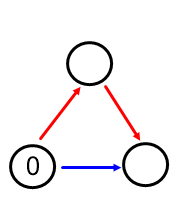 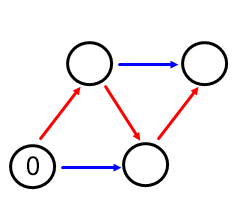 Cvičení:1. Vyřeš pavučinu P4, jestliže její největší číslo je 9.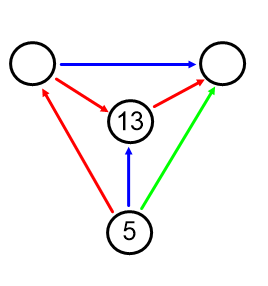 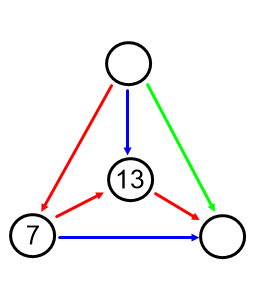 2. Vyřešte pavučiny: 3. Vyřešte pavučinu: 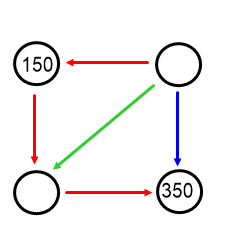 4. Vyřešte pavučinu:   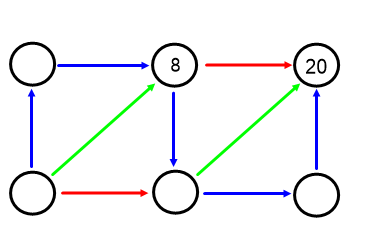 Řešení vzorového příkladu:Číslo 6 musí být v pravém dolním poli, protože z horního pole směřuje ještě jedna šipka pryč. To znamená, že k číslu v horním poli musíme přičíst ještě nějaké kladné číslo, a proto nemůže být v tomto poli největší číslo. Modrá šipka musí mít hodnotu +6. K číslu 6 se od 0 můžeme dostat i přes horní pole, ale budeme procházet přes dvě červené šipky. Dvě červené šipky nám tedy dají hodnotu 6, jedna šipka bude tedy přičítat číslo 3. V horním poli bude číslo 3.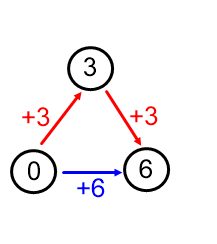 